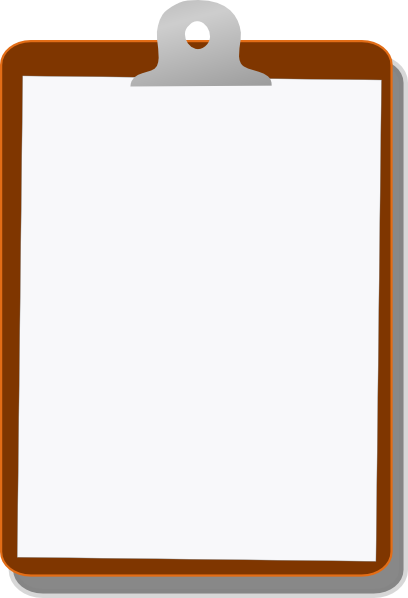 Content Gap Analysis MatrixTemplateSampleDirectionsThanks for downloading the Content Gap Analysis Matrix. Here’s what to do:Save this as a Word file. Make enough copies for your major buyer segments, usually 1-3.Pick a major marketing segment/persona. Two close segments, such as marketing directors in different industries, can share content. But you will want to have at least one content resource in each sales stage that is specific to their vertical. Include URL of content you have already published. If you want to edit the content then indicate that on the matrix. Red cells are – you guessed it – missing content slots. Content marketing is a quality and quantity game. Ideas are someone else’s great published content. Don’t steal but don’t reinvent the wheel. TemplateSampleQx Marketing Objectives:Buyer: [Segment]Buyer: [Segment]Buyer: [Segment]Buyer: [Segment]Buying StagesContent on HandContent to CreateContent to CreateIdeasAwareness StageGoal: Objectives: Goal: Objectives: Goal: Objectives: Needs ContentConsideration StageGoal: Objectives: a;Goal: Objectives: Needs ContentGoal: Objectives: Needs ContentDecision StageDecision StageDecision StageDecision StageDecision StageGoalObjectives: Needs ContentGoalObjectives: Needs ContentGoalObjectives: Needs ContentQ2 Marketing Objectives: Sign $115K Sign 5 new clientsBuyer: eDiscovery MarketersBuyer: eDiscovery MarketersBuyer: eDiscovery MarketersBuyer: eDiscovery MarketersBuying StagesContent on HandContent to CreateIdeasAwareness StageGoal: Educate prospects on need; awareness of offering  Objectives: Thought leadership, practical, attractive design Paper: How B2B Content Writers Help Their Marketing Clients Succeed. (You’re Welcome.)Slides: How to Work with Your FreelancerSlidesSlidesGoal: Educate prospects on need; awareness of offering  Objectives: Thought leadership, practical, attractive design Video series (5)Checklist: How to Build a Content Library in 30 DaysChecklistChecklistGoal: Educate prospects on need; awareness of offering  Objectives: Thought leadership, practical, attractive design Report: How Hiring Outside Writers Increases Your ROIConsideration StageGoal: Capture positive attention from interested prospectsObjectives: Network, build your mailing list, automate lead drip programVideo series (5)Course: Content Marketing for Small Teams and SolosGoal: Capture positive attention from interested prospectsObjectives: Network, build your mailing list, automate lead drip programInfographic: Content Marketing Important To-Do’sInfographicInfographicGoal: Capture positive attention from interested prospectsObjectives: Network, build your mailing list, automate lead drip programNewsletter: Bi-monthlyDecision StageDecision StageDecision StageDecision StageDecision StageGoal: Make the short list and bring in the saleObjectives: Get the call, send proposals, send valuable resourcesCase StudyCase Studies (ongoing)Goal: Make the short list and bring in the saleObjectives: Get the call, send proposals, send valuable resourcesWebpage: Gap Analysis PlaybookGoal: Make the short list and bring in the saleObjectives: Get the call, send proposals, send valuable resourcesThe ROI of Copywriting